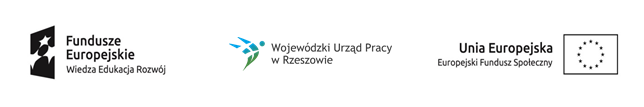 Projekt „Młodzi fachowcy”nr projektu: WND-POWR.01.02.01-18-0159/19 realizowany w ramach PO WER, Działanie 1.2 Wsparcie osób młodych na regionalnym rynku pracy - projekty konkursowePośrednictwo pracy - wrzesień 2020Pośrednictwo pracy - wrzesień 2020Pośrednictwo pracy - wrzesień 2020Pośrednictwo pracy - wrzesień 2020Pośrednictwo pracy - wrzesień 2020Pośrednictwo pracy - wrzesień 2020Pośrednictwo pracy - wrzesień 2020Pośrednictwo pracy - wrzesień 2020Pośrednictwo pracy - wrzesień 2020Data1.9.20202.9.20203.9.20204.9.20205.9.20207.9.20208.9.20209.9.2020Godz.9-169-169-169-169-169-179-169-17L. godz.77777878MiejscePraca w tereniePraca w tereniePraca w tereniePraca w tereniePraca w tereniePraca w tereniePraca w terenieKolbuszowaPośrednictwo pracy - wrzesień 2020Pośrednictwo pracy - wrzesień 2020Pośrednictwo pracy - wrzesień 2020Pośrednictwo pracy - wrzesień 2020Pośrednictwo pracy - wrzesień 2020Pośrednictwo pracy - wrzesień 2020Pośrednictwo pracy - wrzesień 2020Pośrednictwo pracy - wrzesień 2020Pośrednictwo pracy - wrzesień 2020Data10.9.202011.9.202014.9.202015.9.202016.9.202017.9.202018.9.202021.9.2020Godz.9-179-179-169-179-179-179-179-16L. godz.88788887MiejsceKolbuszowa, ul. 11 Listopada 11Kolbuszowa, ul. 11 Listopada 11Kolbuszowa, ul. 11 Listopada 11Kolbuszowa, ul. 11 Listopada 11Kolbuszowa, ul. 11 Listopada 11Kolbuszowa, ul. 11 Listopada 11Kolbuszowa, ul. 11 Listopada 11Kolbuszowa, ul. 11 Listopada 11